Revised Schedule (February 17th through February 22nd Mon 2/17		President Day Camp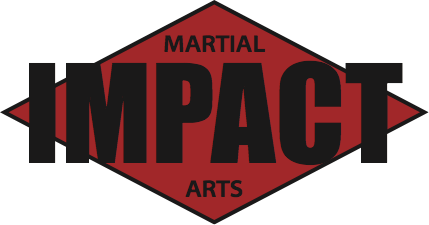 (NO REGULAR CLASS)Tues 2/18 	Regular Class Schedule for Students That DID NOT Test   Wed 2/19  	 Classes for Students That DID NOT Test4:30 - 5:15pm 	Green and Above5:15 - 6:00pm 	White and Yellow6:15pm 		POST TESTINGThurs 2/20	Times Are For The Rank You TESTED With!		5:15pm 		Rank Ceremony: White to Sr. Yellow Juniors			6:00pm 		Rank Ceremony: Green & Blue Juniors		6:45pm 		Rank Ceremony: Brown & Above Juniors		7:30pm		Rank Ceremony: All Adults*** Please Dress Nice (No Uniform)***Fri 2/21 	HONORARY INSTRUCTOR!	5:00-5:45pm 	White and Yellow Belts 	6:00-6:45pm 	Green and Above 			(NO REGULAR CLASS)Sat 2/22 	ClosedMon 2/24	Resume for Regular ClassesStudents under the rank of Red Belt who are unable to test on February 16th may be tested on    Wednesday, February 19 at 6:15pm.  Please make every effort to attend the primary testing.  All students must have a valid and approved reason for Post-testing. There will be a $15 charge for the post test.